NAEP UPDATE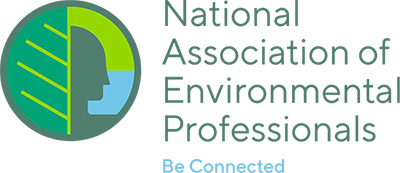 2020 NAEP Conference and Training Symposium will be hosted by the FAEP/SFAEP in sunny Fort Lauderdale on May 18-22, 2020.For sponsorship information, please visit: https://naep.memberclicks.net/2020-conference-sponsorship To book your room, please visit: https://naep.memberclicks.net/2020-conference-location We look forward to seeing you there!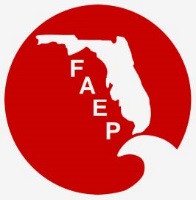                                          FAEP CHAPTER MEETINGS                                                                                                                              JANUARY 2020                                           FAEP CHAPTER MEETINGS                                                                                                                              JANUARY 2020                                           FAEP CHAPTER MEETINGS                                                                                                                              JANUARY 2020                                           FAEP CHAPTER MEETINGS                                                                                                                              JANUARY 2020                                           FAEP CHAPTER MEETINGS                                                                                                                              JANUARY 2020                                           FAEP CHAPTER MEETINGS                                                                                                                              JANUARY 2020                                           FAEP CHAPTER MEETINGS                                                                                                                              JANUARY 2020  ChapterChapterEventSpeaker/AffiliationDate and TimeLocationContactCentral Central Networking SocialThurs, Jan 95:30 pm - 7:30 pmGators Dockside at the Port
683 Dave Nisbet Drive
Port Canaveral, FL 32920https://www.cfaep.org/CentralCentralNetworking SocialThurs, Jan 165:00 pm - 8:00 pmAce CaféDowntown Orlandohttps://www.cfaep.org/NortheastNortheastNo Event – Happy New Year!No Event – Happy New Year!No Event – Happy New Year!No Event – Happy New Year!No Event – Happy New Year!NorthwestNorthwestLuncheon - City of Pensacola offshore brownfield projectBen Clabaugh, P.G., PPM Consultants, Inc.Fri, Jan 3112:00 pm – 1:00 pmInstitute for Human and Machine Cognition 40 S Alcaniz StreetPensacola, FL 32502RSVP to  nwfaep@gmail.comSouthSouthGraminoid Identification WorkshopErick Reveulta, SJRWMDThurs, Jan 238:30 am -5:00 pmCoconut Creek, FLRSVP to jsavaro@esciencesinc.com SouthwestSouthwest1st Annual Subtropic Exotic Biotic Round-upBeginning Jan 15(Will run for 90 days)See swfaep.org for rules or membership@swfaep.org  SouthwestSouthwestMiniture golfTues, Jan 316:00 pmEvie’s Family Golf Center 4755 Bee Ridge Road Sarasota, FLFor more information: swfaep.org or membership@swfaep.org  TallahasseeTallahasseeLuncheon - FDEP's Blue-Green Algae Task ForceJulie Espy, Acting Director for the FDEP's Division of Environmental Assessment and RestorationWed, Jan 1511:30 am – 1:00 pmThe Edison Restaurant
470 Suwannee St.
Tallahassee, FL 32301https://faep-tally.com/meetinginfo.php?id=10 Tampa BayTampa BayNetworking SocialThurs, Jan 235:30 pm -7:30 pmArmature Works1910 N Ola AvenueTampa, FL 33602https://www.tbaep.org/ Treasure Coast Treasure Coast Giant Manta PopulationJessica Pate, Marine Megafauna Foundation, Manta Ray ProgramWed, Jan 225:30 pm – 8:00 pmBrogues DownUnder 621 Lake AvenueLake Worth, FL 33460RSVP totcc.faep@gmail.com